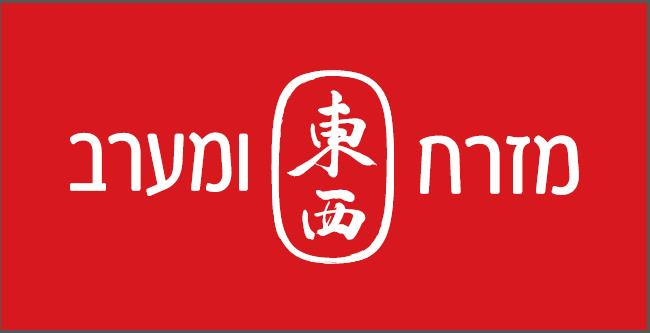 חברת מזרח ומערב ייבוא ושיווק בע"מ ,פארק תעשיות חבל מודיעין(אזור התעשייה מול שוהם )תפקיד מפעיל/ת מערכת WMS התפקיד כולל: ניהול והפעלה של מערכת  WMS, תכנון גלי ליקוט,תחזוקה שוטפת של נתונים במערכת WMS, בקרה יומית של ריצפת המחסן, סנכרון של המלאיםהפקת דוחות וניתוח נתוניםיכולת ניהול שרשרת של ההזמנה מרגע קבלתה למחסן עד לאספקתה ללקוח (כולל ניהול ההפצה)דרישות התפקיד:משרה מלאה, 5 ימים בשבוע בעל/ת ניסיון במערכת  WMSעדיפות ל EXPERT MADE FOR NET או מטריקס  שליטה בתוכנת פריוריטי – יתרוןיש לפנות : לאתי 050-4321038בפקס : 03-6119522, ו/או במייל eti@ewi.co.il